■ クロスロードスポーツ・レクリエーション祭久留米市予選会 ■大会出場申込書【記入上の注意】①年齢については、令和5年４月１日現在の年齢を記入願います。②各種目の参加資格は下記のとおりです。必ずご確認願います。【申込期限】　令和５年９月１日（金）必着持参、メール、郵送、ＦＡＸで下記申込先まで【申込先】〒８３０－００４２　　　久留米市荘島町１１－１クロスロードスポーツ・レクリエーション祭久留米市実行委員会　事務局（久留米市市民文化部体育スポーツ課内）ＴＥＬ：０９４２－３０－９２２６　　　ＦＡＸ：０９４２－３８－２２５９Ｍａｉｌ：taiikusp@city.kurume.lg.jp参加種目（該当するものにチェック）□ラージボール卓球（予選会）　     □スポンジテニス（予選会）□ふらばーるボールバレー（抽選）　 □室内ペタンク（予選会）□ラージボール卓球（予選会）　     □スポンジテニス（予選会）□ふらばーるボールバレー（抽選）　 □室内ペタンク（予選会）□ラージボール卓球（予選会）　     □スポンジテニス（予選会）□ふらばーるボールバレー（抽選）　 □室内ペタンク（予選会）□ラージボール卓球（予選会）　     □スポンジテニス（予選会）□ふらばーるボールバレー（抽選）　 □室内ペタンク（予選会）□ラージボール卓球（予選会）　     □スポンジテニス（予選会）□ふらばーるボールバレー（抽選）　 □室内ペタンク（予選会）□ラージボール卓球（予選会）　     □スポンジテニス（予選会）□ふらばーるボールバレー（抽選）　 □室内ペタンク（予選会）□ラージボール卓球（予選会）　     □スポンジテニス（予選会）□ふらばーるボールバレー（抽選）　 □室内ペタンク（予選会）□ラージボール卓球（予選会）　     □スポンジテニス（予選会）□ふらばーるボールバレー（抽選）　 □室内ペタンク（予選会）チーム名代表者名年 齢年 齢年 齢電話番号代表者名携　　　帯代 表 者住　　　所№氏　　　名氏　　　名性別年齢№氏　　　名性別年齢監督５１６２７３８４種　　　　目参　　　加　　　資　　　格ラージボール卓球市内在住の３５歳以上の方で、監督１人、男子シングルス２人、女子シングルス２人、ミックスダブルス１組で編成されたチーム※　但し、シングルスとミックスダブルスへの重複出場はできません。スポンジテニス市内在住の監督１人とミックスダブルス（男女混合）もしくは女子ダブルス２組で編成されたチーム室内ペタンク市内在住の３～６人で編成されたチームふらばーるボールバレー市内在住の監督１人と５～７人（男女混合）で編成されたチーム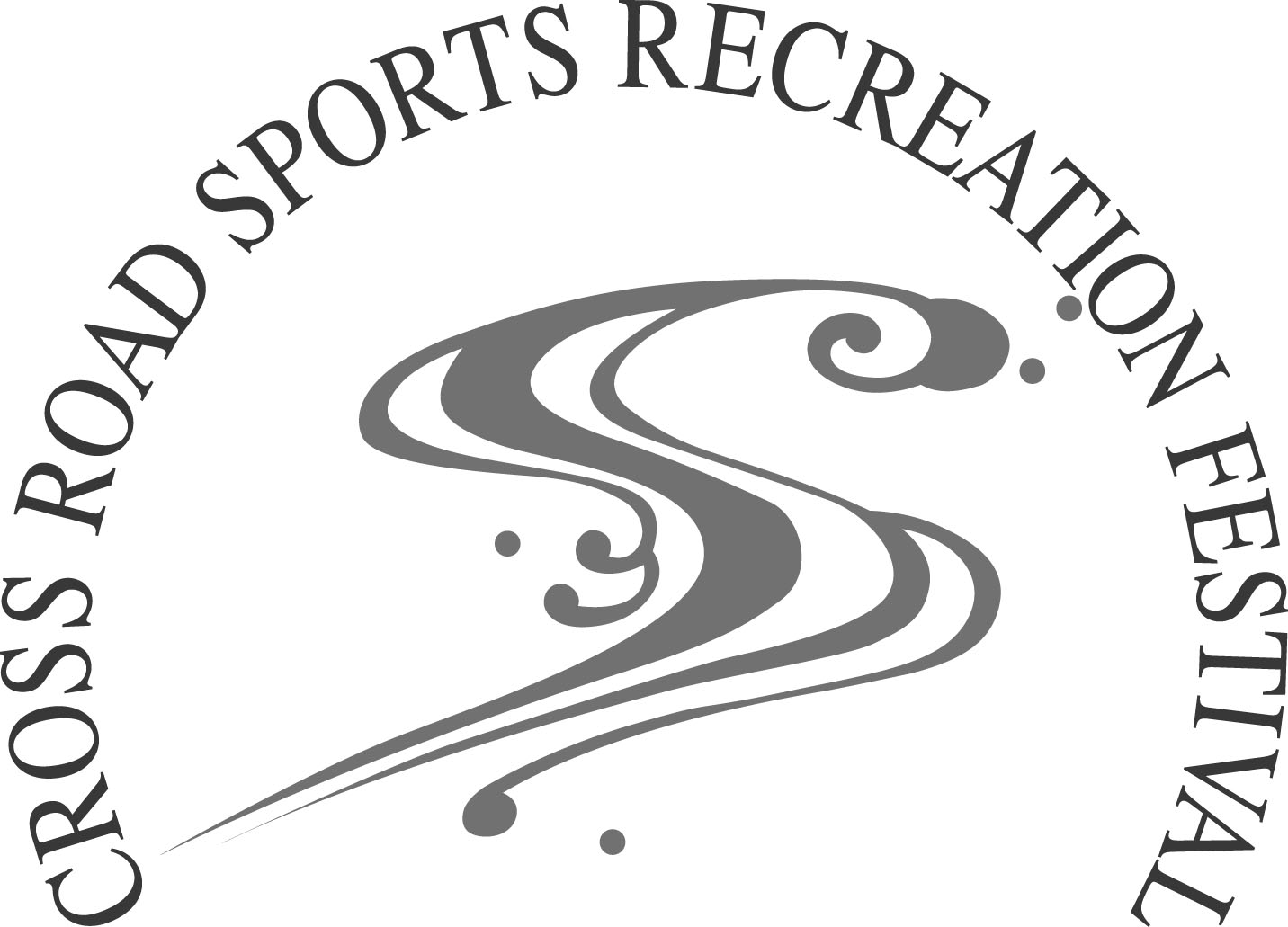 